First Name :      Last Name :      Institute : Title of the project :Project description :Type of collaborators needed : 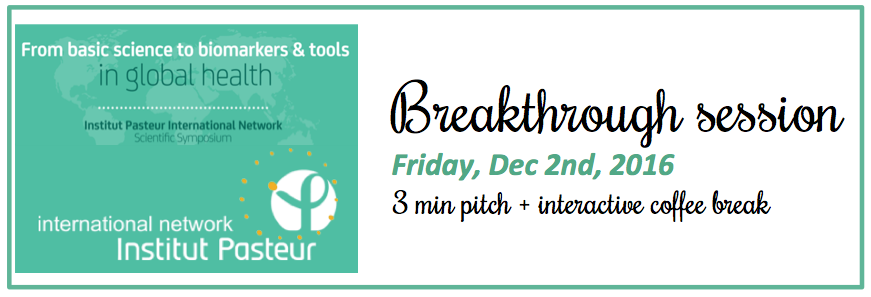 